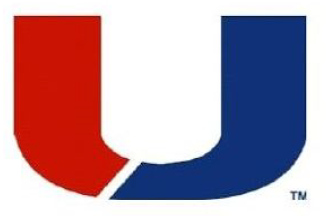 Urbandale Performing Arts Booster ClubPurchase a 2019 Marching Band Invitational Program Personal AdShow your support for your Instrumentalist/Crew with a personal ad in this year’s Urbandale Marching Invitational program!   I would like a 1/4-page ad (3 1/2” X 4 3/4”).  Enclosed is $40* I would like a 1/8-page ad (3 1/2” X 2”).  Enclosed is $25*Deadline to order is September 11th.Name: ________________________________________________________________Email:  ________________________________________________________________Phone:  _______________________________________________________________Return this form, along with your message, a picture (optional), and payment* to:Joy Soderlund, 4479 89th Street, Urbandale, IA  50322.*Make checks payable to Urbandale PABC.Joy will design an ad for you and email a proof before publication.  Your picture will be returned.Questions?  Call at Joy at 779-3952 or email:  joy.soderlund@gmail.com 